Rozeber Ukázky:I) Kateřina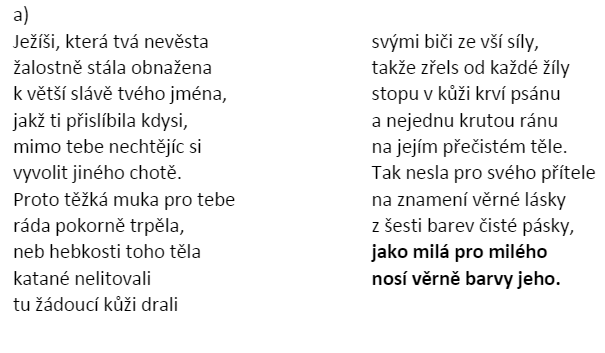 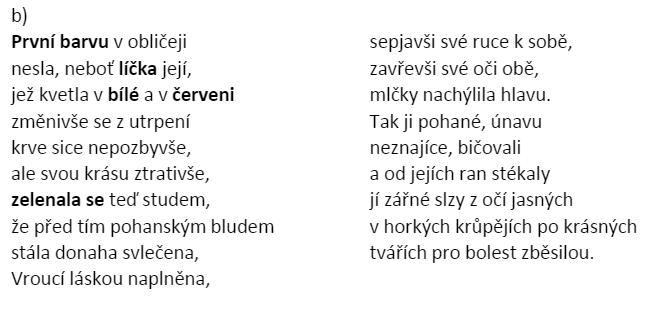 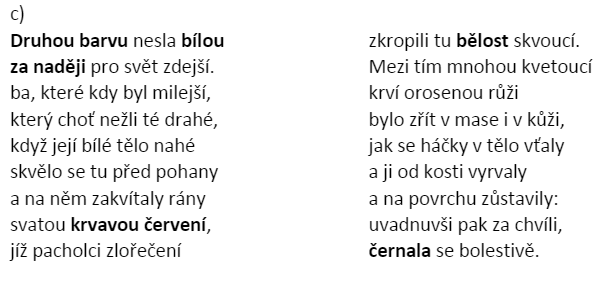 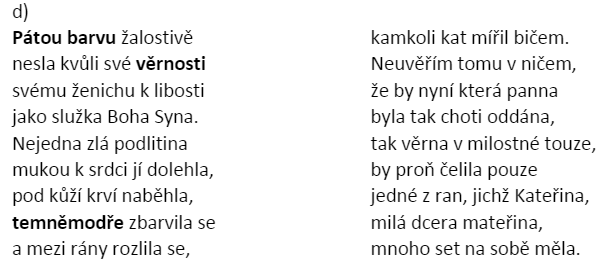 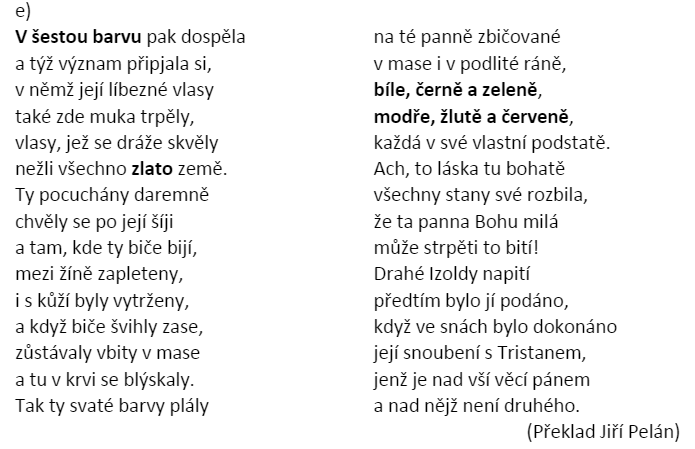 II) Sv. Prokop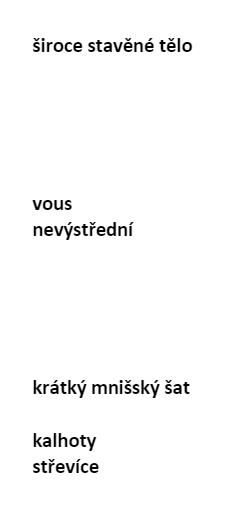 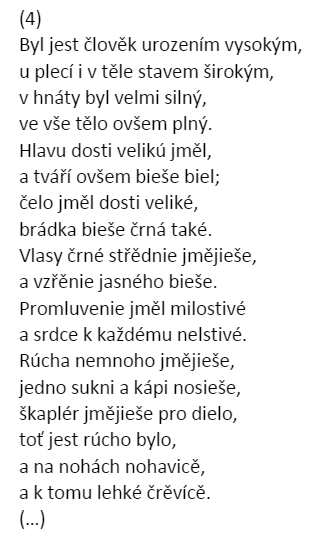 